Grant Application Form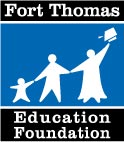 Spring 2020(Please see Request for Proposals)Please type.Applicant:  Alyssa VanderpoolGrant Title: Elementary Classroom Orff InstrumentsI grant the Fort Thomas Education Foundation, Inc., the right to use this proposal and the results of this project, if funded, for public information purposes or to help educate others.Signature of Applicant ___________________________________       Date _____________________Please submit completed applications to FTEF (ftef@ftef.org) and your principal by Monday, January 6th, 2020.Submit Google Form onlineReceive confirmation email with this formSubmit completed forms to Fort Thomas Education Foundation (ftef@ftef.org) and copy your building principal by 12/19/19.Superintendent reviewFort Thomas Education Foundation’s Teacher Grant Committee reviewA.	RATIONALEWhat classroom/student need, problem, or opportunity does this project address?The Orff instruments (xylophones, metallophones, glockenspiels) in the JES music room are approximately 20 years old or older.  The extra love they have been shown over the years is starting to show.  Many of the instruments are no longer in working order.  They are either broken or missing parts making them unusable in the classroom.  During my time at Johnson I have worked hard to be flexible and fix the instruments myself but the wear and tear has reached the point for replacement.  There are several components of the music curriculum that require the use of the instruments and provide ALL students a “hands-on” learning experience.  Funding these instruments support all 5 competencies of Portrait of a Graduate.Is this a new initiative or an expansion of an existing project? New   Existing projectIs this an after-school or summer enrichment program?  Yes   NoApproximately how many students will be affected by this project?   Whole School (420)Have you applied for funding through other channels (example, PTO) before submitting request to the FTEF?   Yes   NoB.	PROJECT DESCRIPTIONWhat is the goal of this project? Please include specific desired outcomes and a general implementation schedule.As stated above these instruments provide “hands-on” learning experiences for all students.  Various studies have found that engagement with music can lead to an improvement in brain development in children. A study at Northwestern University found better neural processing in students who played a musical instrument when they were compared with students who simply listened to music. This study shows the importance of receiving music education, rather than simply turning on background music when students are doing work in other subjects. Other studies have also found increases in IQ points in children who engaged with music. When compared with students who didn’t take any music lessons, musically-engaged students had more improvements in IQ subtests, index scores, and a standardized measure of academic achievement.Who will be involved in this project (please specify teachers, administrators, and/or central office staff)? What are their responsibilities?This project will be implemented into all classrooms and be utilized by all students.C.	EVALUATIONDescribe specific means of evaluation for each objective as well as the goal of the project. Will outcomes be measured?Please see aboveD.	BUDGETWill you consider accepting a partial grant if full funding is unavailable?  How would you supplement or scale back the project?    Yes   NoI do have the option to only buy a partial classroom set.  I would then request that funds come from another resource to help provide the whole set.Please provide a detailed budget for your project, including materials and equipment needed, sources, and costs. If your request includes an amount for stipends or ESS compensation for certified staff, include it here. E.	ADDITIONAL INFORMATIONAny additional information that you feel will help in the decision-making process.I verify the information included is correct to the best of my knowledge.____________________________________________			____________________Signature								DateACTIONS TAKEN BY REVIEW PROCESSDate received by Principal:  Recommended or Not RecommendedComments:Date Received by Superintendent:Recommended or Not RecommendedComments:Date Received by FTEF Grant Committee:Recommended or Not RecommendedComments:FOR OFFICE USE ONLYThank you for your submission. Your commitment to academic excellence is our most valuable resource. – The Fort Thomas Education FoundationItemSupplierBudget Amount GBWEST-15 Orff Set of 15 West Music$4,879.80 plus shipping Total Request $5,000.00